                                                  Fox                                              Valley Healthcare Emergency Readiness Colalition(FVHERC)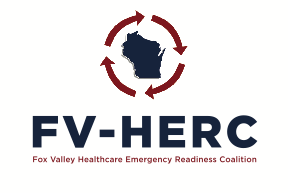  Member  MeetingSept 19,  20231:00pm – 3:30pmFox Valley Tech College Training Center                                                                 FVTC training Center                                						               W6400 County Rd BB, Appleton, WI 54914AGENDAMEMBER MEETING- ZOOM LINKhttps://zoom.us/j/91694212631?pwd=cWJReVJHODROTDZIVENtNXI2QW5Xdz09TimeTopicAssigned to10am-12:00pmWHEPP 1000-1200 and PHEPP 1000-1130  in person12-1 networking LUNCH – Please RSVP in the appointment  by accepting- Virtual use tentativeAllWelcome1:00pmWelcomeReview and approve agendaReview and approve previous meeting minutes CarlUpdates1:15pmBoard ReportChair’s Report (state advisory update)Budget/workplan update overview- TraceyCoordinator’s Report-Work plan update-contractor position updateCarlTracey1:30pm-2:30AAR overviews- lessons learnedMRSE, Chemical and AirportLauri Maki- intro and program update- Virtual TraceyRegional  Review2:30pmMember  Partner Report-PH, Trauma, RTAC, Red Cross, EM, LTC, CHC, Tribal, OthersEvents since previous meetingUpcoming Education and trainings Report any future exercisesAllRegional  Review3:00pmNew BusinessEducation and exercises for BP5Meetings for BP5Audit updateAllTraceyAdjourn3:30pmAdjournConfirm next member meeting November 21- VIRTUAL ONLY!Next Board meeting Oct 11,  2023